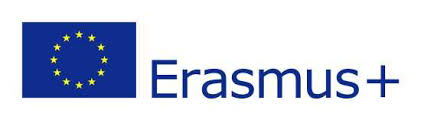 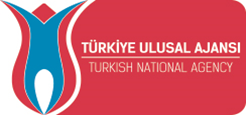 AKÜ ULUSLARARASI İLİŞKİLER UYGULAMA ve ARAŞTIRMA MERKEZİ MÜDÜRLÜĞÜErasmus+ KA107 Uluslararası Kredi HareketliliğiProje No: 2019-1-TR01-KA107-073519 ve 2020-1-TR01-KA107-088287 PUANLAMA FORMUYukarıda vermiş olduğum bilgilerin doğruluğunu beyan eder, hatalı veya eksik bilgi durumunda tüm sorumluluğu aldığımı bildirir, başvurumun iptalini kabul ederim.Başvuru SahibininAdı Soyadı:Tarih: İmza:KriterPuanPuanSizin PuanınızErasmus+ Programından Yararlanma Durumu*İlgili kriter kapsamında ilgili yıl puanıyla o yılda yaptığı hareketlilik sayısı (HS) çarpılır. Programdan ilk kez veya 2014 yılı öncesinde yararlanacağım veya yararlandım (DV/PE)+10 +10 Erasmus+ Programından Yararlanma Durumu*İlgili kriter kapsamında ilgili yıl puanıyla o yılda yaptığı hareketlilik sayısı (HS) çarpılır. Mevcut yılda ya da bir yıl önce programdan yararlandım/yararlanmaya hak kazandım-10 x HS-10 x HSErasmus+ Programından Yararlanma Durumu*İlgili kriter kapsamında ilgili yıl puanıyla o yılda yaptığı hareketlilik sayısı (HS) çarpılır. İki yıl önce programdan yararlandım-7-7Erasmus+ Programından Yararlanma Durumu*İlgili kriter kapsamında ilgili yıl puanıyla o yılda yaptığı hareketlilik sayısı (HS) çarpılır. Üç yıl önce programdan yararlandım-5-5Erasmus+ Programından Yararlanma Durumu*İlgili kriter kapsamında ilgili yıl puanıyla o yılda yaptığı hareketlilik sayısı (HS) çarpılır. Dört yıl önce programdan yararlandım-3-3Erasmus+ Programından Yararlanma Durumu*İlgili kriter kapsamında ilgili yıl puanıyla o yılda yaptığı hareketlilik sayısı (HS) çarpılır. Beş yıl veya daha öncesinde programdan yararlandım-1-12. Erasmus+ Koordinatörlüğü Görevi İlgili akademik yılda Erasmus+ Öğrenci Hareketliliği Gerçekleşen Birim Erasmus+ Koordinatörüyüm+5+52. Erasmus+ Koordinatörlüğü Görevi İlgili akademik yılda Erasmus+ Öğrenci Hareketliliği Gerçekleşmeyen Birim Erasmus+ Koordinatörüyüm+2+2Yabancı Dil Puanı YÖK tarafından geçerliği kabul edilen …………. yabancı dil sınavından ………….. puan aldım. (Belgesini başvuru formuna ekleyiniz.)%20%20Dezavantajlılara ÖncelikEngelli personelim (Belgelendirmek kaydıyla)+10+10Gazi ve Şehitlik DurumuGazi personel; şehit ve gazi eş ve çocuğu personeliyim (Belgelendirmek kaydıyla)+10+10Unvan ve Eğitim Alma Hareketliliğinde İdari Personelin ÖnceliklendirilmesiUnvanDVPEDVUnvan ve Eğitim Alma Hareketliliğinde İdari Personelin ÖnceliklendirilmesiProf. Dr. +5+0Unvan ve Eğitim Alma Hareketliliğinde İdari Personelin ÖnceliklendirilmesiDoç. Dr.+5+0Unvan ve Eğitim Alma Hareketliliğinde İdari Personelin ÖnceliklendirilmesiDr. Öğr. Üyesi, Dr. (Öğr. Gör. Dr., Arş. Gör. Dr.)+5+2Unvan ve Eğitim Alma Hareketliliğinde İdari Personelin ÖnceliklendirilmesiÖğr. Gör. (Ders Verebilen Kadroda Bulunan)+2+5Unvan ve Eğitim Alma Hareketliliğinde İdari Personelin ÖnceliklendirilmesiArş. Gör., Öğr. Gör. (Fiilen Derse Girmeyen) (Sadece PE’ne başvurabilir)-+5Unvan ve Eğitim Alma Hareketliliğinde İdari Personelin Önceliklendirilmesiİdari personel (Sadece PE’ne başvurabilir)-+5Uluslararası Kredi Hareketlilikleri için Başvuru Desteği 4Son 2 yılda Uluslararası Kredi Hareketlilikleri için Uluslararası İlişkiler Uygulama ve Araştırma Merkezi işbirliğinde anlaşma yapmak, proje yazım sürecine katılmak, doğrudan katkı sağladım ve hibe alınmasını sağladım (En fazla 3 ülkeye kadar puan alınabilir)+7 x Ülke sayısı+7 x Ülke sayısıDers VermeBir önceki akademik yılda Erasmus+ kapsamında gelen öğrencilere İngilizce ders verdim veya staj faaliyetine gelen öğrenciye danışmanlık yaptım  (Ders/Öğrenci sayısı fark etmeksizin)+5+5VazgeçmeKanunda belirtilen mücbir sebepler haricinde hareketlilikten vazgeçtim -10-10-TOPLAM PUAN TOPLAM PUAN 